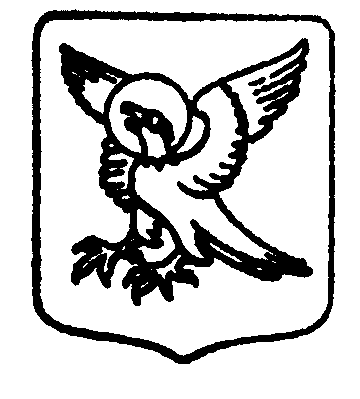 St. John’s C. E. PrimaryFriern BarnetPerson Specification: Y1 Class Teacher with Subject Responsibility for ComputingEducation and QualificationsEssentialDesirableAssessed byQualified Teacher status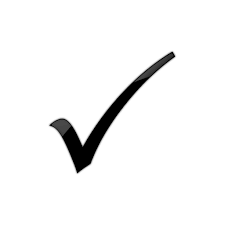 Evidence of qualificationsEvidence of sustained continuing professional developmentApplication formExperienceAt least 2 years’ successful teaching experience, including in KS1Application formSuccessful proven experience of leadership within the school context, as a subject leader or phase leaderApplication form & interviewProfessional Knowledge and UnderstandingA sound understanding of recent developments in education practice, including an understanding of the expectations in the new Ofsted framework in regards to effective teaching and learningApplication form & interviewA good knowledge and understanding of the National Curriculum InterviewHas a good knowledge and understanding of effective strategies for supporting the learning needs of more able children, disadvantaged pupils and those with Special Educational Needs or disabilitiesApplication form & interviewTeaching and LearningIs an outstanding classroom practitioner, able to deliver and model well planned, organised and innovative lessonsInterviewIs proficient in the use of ICT and the software programmes used in schools and can demonstrate the effective use of ICT to motivate children to learn and to enhance teaching and learningInterviewIs able to plan, organise and resource a stimulating learning environment for their pupilsInterviewHas experience of using data for purposes of recording, monitoring, evaluation and reportingApplication form & interviewIs able to assess and record pupil progress and to use assessments of pupils’ learning to inform future planningApplication form & interviewHas an awareness of health and safety practice and how to promote and safeguard pupil welfareApplication form & interviewHas an awareness of equalities and inclusion legislation and best practice and how to implement these in schoolsApplication form & interviewHas the ability to lead, model and manage positive behaviour, good order and assertive disciplineApplication form & interviewLeadership and ManagementAbility to lead, support, motivate and manage a team of staffInterviewWillingness to share expertise, skills and knowledge and to inspire and challenge othersInterviewAbility to form good relationships with and to work collaboratively with colleaguesInterviewExperience of managing staff performance and supporting professional developmentInterviewAbility to lead curriculum development and innovationApplication form & interviewAbility to manage time and personal workload effectively and to prioritise tasksInterviewPersonal QualitiesDemonstrates a commitment to taking an active part in supporting and maintaining the school’s Christian ethos, values and characterApplication form & interviewHas the ability to listen to and respond to othersInterviewHas the ability to manage stressful situations sensitivelyInterviewHas excellent communication skills, both oral and writtenApplication form & interviewAbility to develop and maintain effective relationships with pupils, parents and colleagues Application form & interviewIs capable of developing successful relationships with parents so that they are partners in their child’s learningApplication form & interviewIs dynamic, energetic, enthusiastic and ambitious, both for themself and for the school and every pupilInterviewIs passionate about education and has a personal commitment to their own continuing professional developmentApplication form & interview